行政會議及校務會議資料製作格式暨注意事項【業務報告】※撰寫原則僅需陳述自上次會議報告後至今之重要事項、未來規劃案進度或跨單位需掌控之資訊。各成效資料應以總表方式呈現為原則，避免提供過於瑣碎之資料。各單位應遵從個資保護規定，避免於業務報告資料中發生違反個資的情形。各學院之業務報告資料請依序以下列項目為題，資料內容依層級分列，以利檢視各項運作情形。壹、教學品質之確保與支援(如課程規劃之依據、執行與檢討精進)貳、學習品質之確保與提升(如多元能力培養措施之規劃、執行與檢討精進)參、學術研究與產學合作肆、國際交流合作伍、招生宣導陸、其他※撰寫格式內文：字型中文-標楷體、英文- Times New Roman，字體13與前段距離0.5行，與後段距離0.5行，行距最小行高、行高0點項目編號：請以WORD工具列中的自動編號，並依照層級編排，如下：日期書寫格式：內文中之日期呈現方式：112年2月10日表格中之日期呈現方式：112.2.10或112/2/10圖表：應有圖表編號及標題。表標題置於表上方置中，圖標題置於圖下方置中(如範例1)表格標題、表格內文字規範/段落：標題列應設定網底「白色，背景，較深15%」；並應設定重複標題列表格內文字以12級字為主；欄位略多者，可微調縮小，最小10級字；與前段距離0行，與後段距離0行，單行間距範例1：表1  111學年度教師專業成長社群屬性分類統計表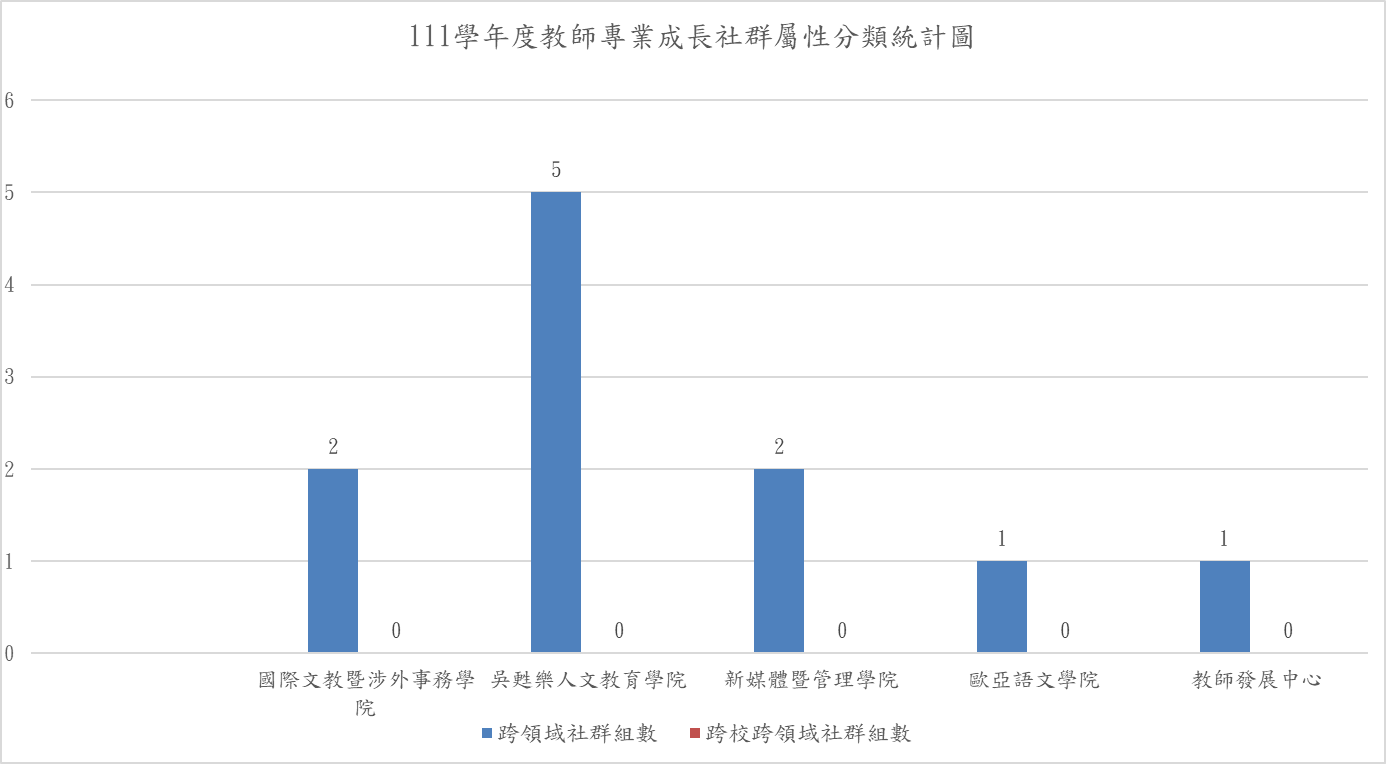 圖1  111學年度教師專業成長社群屬性分類統計圖一級單位跨領域社群跨校跨領域社群總計國際文教暨涉外事務學院202吳甦樂人文教育學院505新媒體暨管理學院202歐亞語文學院101教師發展中心101總計11011